LEI MUNICIPAL Nº 0017/2023 – GAB-PREF AUTOR: PODER EXECUTIVODISPÕE SOBRE A REESTRUTURAÇÃO DO CONSELHO MUNICIPAL DE DESENVOLVIMENTO RURAL SUSTENTÁVEL – CMDRS DE ARARUNA/PB, A CRIAÇÃO DE FUNDO COM DOTAÇÕES PARA ESTE FIM, REVOGA OS DISPOSITIVOS LEGAIS CONTRADITÓRIOS ANTERIORES A LEI Nº60/2012 E DÁ OUTRAS PROVIDÊNCIAS.O PREFEITO MUNICIPAL DE ARARUNA, ESTADO DA PARAÍBA, no uso de suas atribuições legais, conferidas pela Lei Orgânica do Município, faz saber que a Câmara Municipal aprovou e eu sanciono a seguinte Lei:CAPÍTULO IDO CONSELHO MUNICIPAL DE DESENVOLVIMENTO RURAL SUSTENTÁVELArt. 1º - Fica o Conselho Municipal de Desenvolvimento Rural Sustentável – CMDRS reestruturado nos termos desta Lei, como órgão dotado de autonomia administrativa, consultivo, deliberativo, controlador e fiscalizador das ações governamentais (Políticas Públicas, Planos, Programas e Projetos) direcionadas ao desenvolvimento rural sustentável do município.Art. 2º - Ao CMDRS compete:I – Participar da construção do processo de desenvolvimento rural sustentável, assegurando a efetiva e legítima participação das comunidades rurais na discussão e elaboração do Plano Municipal, de forma a que este, em relação às necessidades dos agricultores (as) familiares, seja economicamente viável, politicamente correto, socialmente justo e ambientalmente adequado;II – Definir os interesses e demandas municipais e regionais, fazendo com que estes estejam contemplados no planejamento municipal, estadual e federal. Para tanto é importante construir o Plano Safra Municipal;III – Buscar ampliar a captação de recursos para Fundo Municipal de Desenvolvimento Rural Sustentável (FMDRS), o monitoramento da execução para seu bom uso e a fiel prestação de contas física e financeira;IV – Ter caráter norteador, referenciador e definidor do processo de Desenvolvimento Rural Sustentável, sendo, para isso, necessário reconhecimento pelos atores governamentais e da sociedade civil organizada, como espaços legítimos de decisões ou formulações efetivamente consideradas em torno das políticas, programas e projetos relevantes e estratégicos nos diferentes níveis: Federal, Estadual Territorial e Municipal;V – Contar com processos democráticos de coordenação e decisão, de modo a consolidá-los como fóruns efetivo de gestão social do Desenvolvimento Rural Sustentável;VI – Acompanhar e avaliar, de forma efetiva e permanente, a execução das ações previstas no Plano Safra Municipal e/ou outros serviços prestados a população rural pelos órgãos e entidades públicas integrantes do desenvolvimento rural sustentável no município;VII – Propor ao Executivo e ao Legislativo Municipais, bem como aos órgãos e entidades públicas e privadas que atuam no município, políticas públicas que contribuam para o aumento da produção agropecuária e para geração de ocupações produtivas e renda no meio rural;VIII – Formular e sugerir políticas públicas e diretrizes junto aos poderes Executivo e Legislativo Municipal para fundamentar ações de apoio à produção; ao fomento agropecuário; à regularidade da produção; distribuição e consumo de alimentos no Município; a preservação / recuperação do meio ambiente e à organização dos agricultores (as) familiares, buscando a sua promoção social;IX – Articular com outros conselhos, órgãos e instituições que realizam ações, que tenham como objetivo a consolidação da cidadania no meio rural;X – Articular com os CMDRS dos municípios vizinhos visando a construção de planos regionais de Desenvolvimento Rural Sustentável;XI – Articular com o Executivo e Legislativo Municipais para a inclusão dos objetivos e ações do Plano Safra Municipal no Plano Plurianual (PAA), na Lei de Diretrizes Orçamentárias (LDO), e na Lei Orçamentária Anual (LOA);XII – Articular com o CEDRS para que este apoie a execução dos projetos que compõe o Plano Safra Municipal;XIII – Identificar e quantificar as necessidades de qualificação profissional no município articulando-se com o Plano Estadual de Qualificação Profissional ou com outros órgãos com a referida competência;XIV – Promover ações que revitalizem os costumes e a cultura local;XV – Propor políticas públicas municipais na perspectiva do Desenvolvimento Sustentável e da conquista plena da cidadania no espaço rural;XVI – Contribuir para a redução das desigualdades de gênero, geração, etnia, estimulando a participação de mulheres, jovens, pescadores, quilombolas e de outros na construção do desenvolvimento rural local;XVII – Promover articulações e compatibilizações entre as políticas municipais, estaduais e federais, voltadas para o desenvolvimento rural;XVIII – Contar com processos democráticos de coordenação e decisão, de modo a consolidá-los como fóruns efetivos de gestão social do desenvolvimento rural sustentável;XIX – Registrar as entidades organizadas e regulamentadas para fins de participação no CMDRS;XX – Elaborar o Regimento Interno, para regular o seu funcionamento;XXI – Exercer todas as outras competências e atribuições que lhes forem estabelecidas em normas complementares;XXII – Elaborar e aprovar o Plano Anual de Trabalho do Conselho;XXIII – Promover e divulgar os programas e projetos, informando sobre diretrizes, critérios e procedimentos;XXIV – Identificar e cadastrar as comunidades a serem beneficiadas com os programas e projetos, de acordo com critérios pré-estabelecidos;XXV – Receber, analisar, priorizar e aprovar as propostas de ações, programas e projetos a serem desenvolvidos no meio rural, respeitando os demais trâmites e instâncias, inerentes aos Órgãos Apoiadores, para aprovação definitiva; XXVI – Submeter aos órgãos e entidades financiadoras os projetos aprovados pelo Conselho, para contratação;XXVII – Assessorar e supervisionar a implantação e implementação dos projetos aprovados no CMDRS e a aplicação dos recursos junto a Comissão de Acompanhamento de Projetos e Controle Financeiro, das associações comunitárias, beneficiárias das Políticas Públicas, Programas e Projetos;XXVIII – Informar e esclarecer sobre as diretrizes, critérios, regras e procedimentos operacionais do Conselho;XXIX – Acompanhar o processo de liberação de recurso pelos órgãos e entidades financiadoras, junto ao Fundo Municipal de Desenvolvimento Rural Sustentável;XXX – Acompanhar a execução dos projetos aprovados, verificando o desempenho das Associações, o resultado dos subprojetos, bem como orientá-las em relação às prestações de contas dos projetos;XXXI – Identificar as necessidades de crédito rural e apoiar a promoção da assistência técnica às comunidades rurais;XXXII – Participar dos treinamentos e cursos de capacitação promovidos pelos órgãos e entidades financiadoras dos programas e projetos;XXXIII – Disponibilizar aos órgãos e entidades financiadoras as informações quando solicitadas;XXXIV – Propor reformulação da Lei do CMDRS, quando for o caso e de acordo com as normas legais;XXXV – Estimular a participação de entidades associativas existentes no município, que não compõem o Conselho, com direito à voz.Art. 3º - Integram o CMDRS, os representantes de entidades da sociedade civil organizada que representem, assessorem, estudem e/ou promovam ações voltadas para o apoio e desenvolvimento sustentável e solidário, cidadania e promoção de direitos; representantes de organizações e movimentos da agricultura familiar; representantes de órgãos do poder público municipal e representantes de organizações não governamentais, respeitados os dispositivos constante na Resolução do Conselho Estadual de Desenvolvimento Rural Sustentável (CEDRS) de n° 105/2019 em seu art. 4°, resultando na composição descrita no artigo seguinte.Art. 4º - Compõem o CMDRS do município de Araruna/PB:I -  Representantes do Poder Executivo Municipal;II – Representantes do Poder Legislativo Municipal;III – Representante da EMPAER/PB;IV – Representante(s) de Entidades Públicas que atuem no Setor (Nota1: Somado as Instituições acima não devem exceder 1/3 da composição);V - Representante(s) de Entidades da Sociedade Civil e de Movimentos Sociais que atuem no Setor;VI – Representante de Instituições Religiosas;VII – Representante(s) do(s) Sindicato(s) de Classe(s) ligados ao setor agrícola (quantos hajam em atuação no Município)VIII – Representante(s) das Associações e Cooperativas Rurais de Agricultores e Agricultoras Familiares, de Produtores Rurais e demais congêneres (Nota2: Este devendo ter maioria qualificada). § 1º- A composição do CMDRS será regulamentada em decreto posteriormente.§ 2º– A cada titular corresponde um suplente, que substituirá o membro efetivo, em suas ausências e/ou impedimentos.§ 3º - Os conselheiros titulares e suplentes devem ser indicados formalmente, pelas organizações e/ou entidades, em até 30 dias após a publicação desta Lei, sendo:a)Para Conselheiros Titulares e Suplentes indicado por órgãos e/ou instituições, a indicação deverá ser feita em papel timbrado e assinado pelo responsável do órgão e/ou instituição;b)Para Conselheiros Titulares e Suplentes indicados por Comunidades ou bairros rurais onde haja associação constituída, a escolha deverá ser feita em reunião específica para esse fim, buscando a indicação prioritária de mulheres e jovens rurais, devendo ser lavrada em Ata assinada pelo Presidente da Associação e também por todos os presentes;c)As indicações dos conselheiros titulares e suplentes serão encaminhadas ao Prefeito Municipal, para nomeação, através de Decreto ou Portaria Municipal.Art. 5º - Os Conselheiros do CMDRS elegerão entre seus componentes, das associações, cooperativas e/ou integrantes do poder público municipal em Assembleia Geral, uma Diretoria com a seguinte composição: Presidente, Vice Presidente, 1º Secretário(a) e 2º Secretário(a).Parágrafo único. Que preferencialmente, o cargo de Presidente do CMDRS, seja ocupado por representante das Associações, Cooperativas de Agricultura Familiar e/ou servidor público municipal. Art. 6º - Caso um representante do conselho seja desvinculado da entidade e/ou órgão que antes participasse, este perderá automaticamente a sua representação, devendo para tal a entidade e/ou órgão indicar outro para substituí-lo. Salvo o cargo de Presidente que o Vice Presidente eleito, assumirá automaticamente o cargo. Na ausência ou impedimento deste, deverá ser realizada uma eleição para preencher a vaga até o término do mandato.Art. 7º - O mandato dos membros do Conselho Municipal de Desenvolvimento Rural Sustentável – CMDRS, será de 02(dois) anos, podendo ser prorrogado por igual período e seu exercício será sem ônus para os cofres públicos. Após o 2º mandato, deverá haver renovação de pelo menos 50% dos membros da diretoria, não podendo, todavia ocupar o mesmo cargo.Art. 8º - O Executivo Municipal, através dos seus órgãos e entidades da administração direta e indireta, fornecerá as condições e as informações necessárias para o CMDRS cumprir suas atribuições.Art. 9º - O CMDRS elaborará o seu Regimento Interno, para regular o seu funcionamento, dentre o prazo de até 30 dias, após a nomeação dos/as Conselheiros/as.Art. 10 - O Conselho Municipal Desenvolvimento Rural Sustentável de Araruna/PB, tem como sede a Prefeitura Municipal de Araruna, onde se dará a arquivo permanente de toda documentação e dados atinentes as atividades do Conselho.CAPÍTULO IIDO FUNDO MUNICIPAL DE DESENVOLVIMENTO RURAL SUSTENTÁVELArt. 11 - Fica criado o Fundo Municipal de Desenvolvimento Rural Sustentável (FMDRS), instrumento de captação, repasse e aplicação de recursos destinados a propiciar suporte financeiro para a implantação, manutenção e desenvolvimento de planos, programas, projetos e ações voltadas ao desenvolvimento rural sustentável vinculado à Secretaria de Agricultura.Art. 12 - Os recursos do Fundo Municipal de Desenvolvimento Rural Sustentável serão aplicados:I – Na formulação e execução de Plano Safra Municipal, construído anualmente, lançado em julho e avaliado em junho do ano subseqüente, voltado ao fortalecimento da produção agropecuária, em bases de transição agroecológica, em perspectiva inclusiva, com atenção especial a mulher e jovens rurais e as famílias em situação de pobreza extrema;II - Fomento às atividades produtivas de Unidades de Beneficiamento Agroindustriais Familiares e/ou Associativas, visando a geração de empregos, o aumento de renda para famílias agricultoras e produtores rurais;III – Apoio ao fortalecimento de bens e serviços públicos relacionados ao Desenvolvimento Rural;IV - Incentivo a dinamização e diversificação das atividades do Conselho e de formação de seus Conselheiros;V - No fomento da Política Municipal de Desenvolvimento Rural Sustentável;VI - Custeio de despesas administrativas.Art. 13 - Caberá ao CMDRS indicar sobre o uso e utilização dos Recursos do Fundo Municipal de Desenvolvimento Rural Sustentável.§1º Dependerá de deliberação expressa do CMDRS, a autorização para aplicação de recursos do Fundo.§2º É vedada a utilização dos recursos financeiros do FMDRS em despesas com pagamento de pessoal, a qualquer título.§3º Os recursos do Fundo serão consignados no orçamento do município.Art. 14 - Constituem Fontes de recursos do Fundo Municipal do Desenvolvimento Rural Sustentável:I - Dotação Orçamentária próprias e as verbas adicionais estabelecidas no decorrer de cada exercício;II - Recursos financeiros oriundos do Governo Federal, Estadual e Órgãos Públicos ou privados recebidos diretamente ou por meio de convênios;III - Recursos financeiros oriundos de organismos internacionais de cooperação, recebidos diretamente ou por meio de convênios;IV - Aporte de capital decorrente de realização de operações de credito em instituições financeiras oficiais, quando previamente autorizada em Lei específica;
V - Rendas provenientes de aplicação de seus recursos no mercado de capitais com prévia autorização do Conselho com retorno exclusivo para o programa em atividade;
VI - Recursos financeiros disponibilizados por linhas de créditos em bancos que venham afirmar convênio com o Fundo Municipal de Desenvolvimento Rural Sustentável;VII - Recursos obtidos com Municipalização do Imposto Territorial Rural (ITR);VIII - Doações de pessoas físicas e jurídicas, contribuições, transferências de entidades nacionais, internacionais, governamentais e não governamentais;IX - Recursos oriundos das prestações de serviços no âmbito da Agricultura, Pecuária, Meio Ambiente e Recursos Hídricos pelo Município;X - Recursos obtidos através de recursos repatriados de programas fiscais e da aplicação de multas diversas em favor do Município, em sua totalidade ou parcial;XI - Recursos obtidos através da realização de serviços em propriedades particulares com uso das máquinas do Município;XII - Outros recursos de qualquer origem, concedidos ou transferidos, conforme o estabelecido em Lei.Parágrafo único - Os saldos financeiros do FMDRS, verificados no final de cada exercício, serão automaticamente transferidos para o exercício seguinte.Parágrafo Único. As receitas descritas neste artigo serão recolhidas obrigatoriamente em conta específica a ser aberta e mantida em agência bancária do Município de preferência.
Art. 15 - São atribuições do CMDRS, em relação ao Fundo Municipal de Desenvolvimento Rural Sustentável:I – Construir e implementar o Plano Safra Municipal;II - Receber, analisar e deliberar sobre projetos apresentados ao CMDRS;III - Propor e deliberar projetos a serem executados com recursos do Fundo;IV - Estabelecer parâmetros e diretrizes para a aplicação dos recursos do Fundo;V - Acompanhar e avaliar a execução, o desempenho e os resultados da aplicação dos recursos financeiros do Fundo;VI - Avaliar a prestação de contas dos recursos do Fundo;VII - Solicitar, a qualquer tempo e a seu critério, as informações necessárias ao acompanhamento, controle e avaliação das atividades a cargo do Fundo;VIII - Fiscalizar as atividades dos programas desenvolvidos com recursos do Fundo, requisitando, para tanto e sempre que necessária auditoria do Poder Executivo;IX - Aprovar convênios, ajustes, acordos, parcerias e/ou contratos a serem firmados com recursos do Fundo;X - Publicar no Órgão Oficial do Município as resoluções do CMDRS referentes ao Fundo.Art. 16 - As despesas decorrentes da aplicação desta Lei no exercício em curso, correrão por conta de dotação consignada no Orçamento-Programa do Município, ficando o Chefe do Poder Executivo autorizado, se necessário, a proceder à suplementação de recursos e a abertura de Créditos Especiais.CAPÍTULO IIIDISPOSITIVOS GERAISArt. 17 - O foro do Conselho Municipal de Desenvolvimento Rural Sustentável de Araruna/PB é o da comarca de Araruna/PB.Art. 18 - Revogam-se as Leis que tratam da instituição de outros conselhos correlatos.Art. 19 - Esta Lei entrará em vigor na data de sua publicação, ficando revogadas as disposições em contrário.GABINETE DO PREFEITO, ARARUNA - PB, 21 DE AGOSTO DE 2023.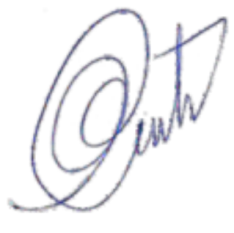  Vital da Costa Araújo  Prefeito Constitucional	